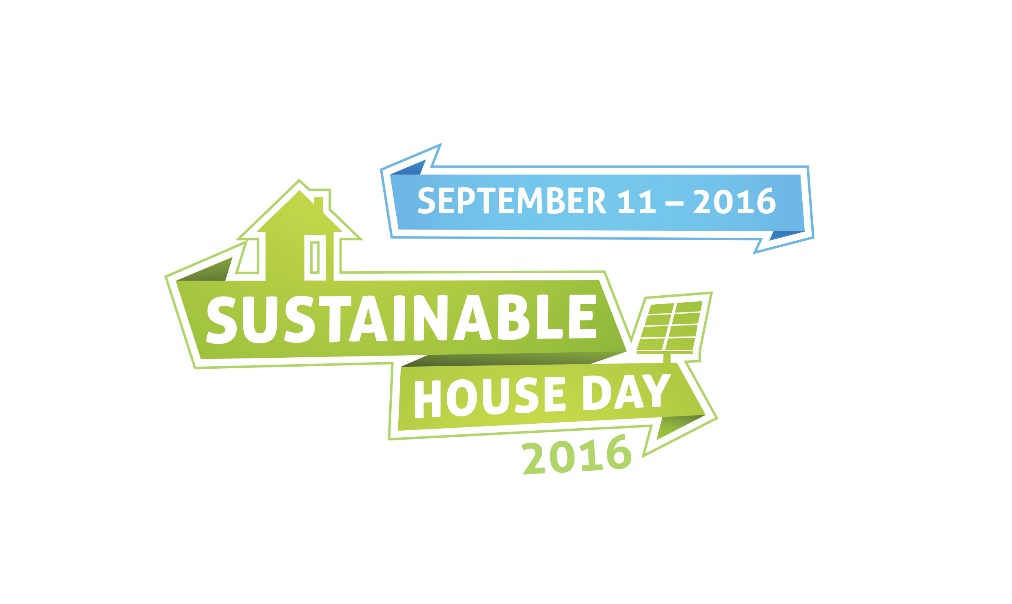 Template